             Czytelnicy-Czytelnikom   Zgodnie z wcześniejszą zapowiedzią, nasi Czytelnicy, polecają książki  swoim koleżankom i kolegom Czytelnikom, które warto przeczytać. W tym tygodniu,jest to książka nosząca tytuł ,,August. Koniki z Szumińskich Łąk’’, którą napisała Agnieszka Tyszka.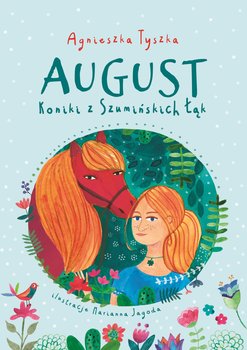     Do lektury zachęca nas uczennica klasy IV-Lenka.Czekamy na kolejne propozycje.Czytajcie i zachęcajcie.